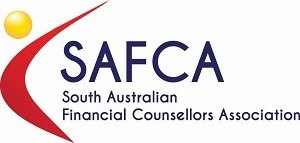 FORM S1.1  AGENCY LETTER OF SUPPORT
(To accompany Form S1 Application to become a SAFCA Professional Supervisor)<Agency name> is in full support of the application of <name of financial counsellor> to become a SAFCA Professional Supervisor.<name of financial counsellor> meets the requirements to become a Professional Supervisor having worked at least 3 years FTE (30 hours x 52 weeks x 3 years = 4,680 hours) as a practising financial counsellor.<Agency name> has read the National Supervision Policy November 2020 and understands and agrees to abide by the professional supervision obligations for its financial counsellors and professional supervisors.<Agency name> supports <name of financial counsellor> attendance at Professional Supervision Training and understands that there is a cost involved for the initial training which will be paid by the Agency.   We also understand that attendance at Refresher trainings is mandatory at least once every 2 years, and more frequently at the commencement of supervising (negotiated between our Agency and the financial counsellor).  <Please add any other information you would like SAFCA to consider in support of the application from the financial counsellor>Signed: <Manager’s signature>Date: <date>AGENCYMANAGER’S NAMEEMAIL PHONE